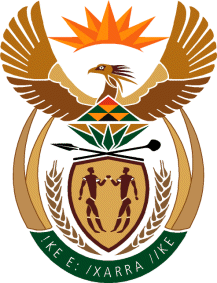 MINISTRY: PUBLIC SERVICE AND ADMINISTRATIONREPUBLIC OF SOUTH AFRICANATIONAL ASSEMBLYQUESTION FOR WRITTEN REPLY DATE:		21 APRIL 2023QUESTION NO.: 	1349.	Dr M M Gondwe (DA) to ask the Minister of Public Service and Administration: What (a) total number of senior managers within the Public Service have no qualifications for the positions that they currently occupy as at 1 March 2023 and (b) is the breakdown of the figure for each (i) national and (ii) provincial government department?		NW1551EREPLY:In terms of information taken from PERSAL, as of 1 March 2023, there were 1874 senior managers within the Public Service who have no qualifications for the positions that they currently occupy.The 2016 Directive on Minimum Requirements for Appointment of SMS members, provided for minimum requirements as followed:   Director and Chief Director level 	: Undergraduate qualification on NQF Level 7Deputy Director General and HOD : Undergraduate qualification and a post graduate qualification on NQF Level 8Senior managers who are considered to have no qualification for the position they occupy are officials in positions who either does not poses the minimum NQF level qualification or qualifications have not been captured on PERSAL by the department that they work in. The breakdown is provided in the table below for (i) national and (ii) provincial governments and highlights the appointments made before the 2016 Directive came into effect and those that were made after August 2016 when the Directive was already in place. It should be noted that engagements are continuing with departments to ensure that all qualification details are updated on PERSAL especially for senior managers appointed after August 2016. The DPSA is intervening to investigate appointments made after 2016 and information obtained indicates that some departments are not updating their information on PERSAL, even when senior managers are in compliance with minimum requirements. At national level, 634 senior managers were appointed before 2016 and 211 appointed after August 2016. At the provincial level 738 senior managers were appointed before 2016 and 291 after August 2016.ii. provincial government breakdown  Total for National and Provincial End National DepartmentsBefore 1 August 2016From 1 August 2016As on 31 March 2023Agriculture, Land Reform and Rural Development25631Basic Education347Civilian Secretariat for the Police Service2 02Communications and Digital Technologies7 07Cooperative Governance23831Correctional Services351449Employment and Labour321244Environment, Forestry and Fisheries17724Government Communication and Information System4 04Health30939Higher Education and Training262248Home Affairs20525Human Settlements23528Independent Police Investigative Directorate415International Relations and Cooperation211233Justice and Constitutional Development9615Military Veterans2 02Mineral Resources and Energy19726National School of Government 0 0 0National Treasury491564National Prosecuting Authority61061Office of the Chief Justice527Office of the Public Service Commission213Planning, Monitoring and Evaluation8210Police314Public Enterprises9413Public Service and Administration527Public Works and Infrastructure371249Science and Innovation11 011Small Business Development4 04Social Development5 05Sport, Arts and Culture9312Statistics South Africa13316The Presidency10313Tourism9 09Trade, Industry and Competition11 011Traditional Affairs617Transport16622Water and Sanitation172542Women, Youth and Persons with Disabilities213Total634211 845Eastern CapeDepartmentsBefore 1 August 2016From 1 August 2016As on 31 March 2023Community Safety011Cooperative Governance and Traditional Affairs729Economic Development, Environmental Affairs and Tourism11112Education11718Health31738Human Settlements10212Office of the Premier303Provincial Treasury022Public works and Infrastructure213Rural Development and Agrarian Reform10212Social Development7512Sport, Recreation, Arts and Culture628Transport437Total10235137Free stateDepartmentsBefore 1 August 2016From 1 August 2016As on 31 March 2023Agriculture11112Co-operative Governance and Traditional Affairs5 05Economic Dev, Tourism and Environmental Affair0 11Education8210Health10515Human Settlements224Office of the Premier437Police, Roads and Transport426Provincial Treasury1 01Public Works112Social Development2 02Sport, Arts, Culture and Recreation3 03Total511768GautengDepartmentsBefore 1 August 2016From 1 August 2016As on 31 March 2023Agriculture and Rural Development13720Co-operative Governance and Traditional Affairs10212Community Safety4812E-Government7613Economic Development8513Education24832Health291544Human Settlements11617Infrastructure Development7411Office of the Premier23528Provincial Treasury191130Roads and Transport15318Social Development 044Sports, Arts, Culture and Recreation9110Total17985264KwaZulu NatalDepartmentsBefore 1 August 2016From 1 August 2016As on 31 March 2023Agriculture and Rural Development2 02Arts and Culture5 05Co-operative Governance and Traditional Affairs156Community Safety and Liaison415Economic Development, Tourism and Environmental Affairs8816Education20626Finance12416Health8412Human Settlements224Office of the Premier9413Public Works314Social Development6511Sports, Arts and Recreation0 0               0Transport17219Total9742139LimpopoDepartmentsBefore 1 August 2016From 1 August 2016As on 31 March 2023Agriculture and Rural Development4 04Co-operative Governance, Human Settlements and Traditional Affairs14317Economic Development, Environment and Tourism639Education13518Health27734Office of the Premier30 3Provincial Treasury112Public Works, Roads and Infrastructure11213Social Development415Sports, Arts and Culture2 02Transport and Community Safety11112Total9623119MpumalangaDepartmentsBefore 1 August 2016From 1 August 2016As on 31 March 2023Agriculture, Rural Development, Land and Environmental Affairs527Co-operative Governance and Traditional Affairs325Community Safety, Security and Liaison314Culture, Sport and Recreation10 1Economic Development and Tourism437Education10 010Health141226Human Settlements31114Office of the Premier9110Provincial Treasury617Public Works, Roads and Transport8513Social Development80 8Total7438112North WestDepartmentsBefore 1 August 2016From 1 August 2016As on 31 March 2023Agriculture and Rural Development6612Arts, Culture, Sports and Recreation30 3Community Safety and Transport Management235Cooperative Governance and Traditional Affairs516Economic Development, Environment, Conservation and Tourism213Education358Health325Human Settlements2 02Office of the Premier7310Provincial Treasury15520Public Works and Roads11617Social Development628Total653499Northern CapeDepartmentsBefore 1 August 2016From 1 August 2016As on 31 March 2023Agriculture, Environmental Affairs, Rural Development and Land Affairs3 03Co-operative Governance, Human Settlements and Traditional Affairs3 03Economic Development and Tourism3 03Education8210Environment and Nature Conservation 00              0Health347Office of the Premier415Provincial Treasury20 2Roads and Public Works617Social Development20 2Sport, Arts and Culture415Transport, Safety and Liaison112Total391049Western CapeDepartmentsBefore 1 August 2016From 1 August 2016As on 31 March 2023Agriculture0 0               0Community Safety              00               0Cultural Affairs and Sport              0          0              0Economic Development and Tourism              213Education0          0              0Environmental Affairs and Development Planning10 1Health7310Human Settlements3 03Local Government213Provincial Treasury10 1Social Development3 03The Premier11112Transport and Public Works516Total35742National/Provincial departmentNational/Provincial departmentNational/Provincial departmentNational/Provincial departmentNational/Provincial departmentNational/Provincial departmentTotalEastern Cape137Free State68Gauteng 264Kwa Zulu Natal139Limpopo119Mpumalanga112National845North West99Northern Cape49Western Cape42Total1874